¿Recuerdas qué son las placas tectónicas? ¿Qué ocurre cuando chocan entre śi?Una placa tectónica o placa litosférica es un fragmento de litosfera que se mueve como bloque rígido sin que ocurra deformación interna sobre la astenósfera (manto exterior o superior) de la Tierra. La palabra tectónica deriva del griego antiguo.La tectónica de placas es una teoría que explica la estructura y la dinámica de la superficie terrestre. Establece que la litosfera (la porción superior más fría y rígida de la Tierra) está fragmentada en una serie de placas que se desplazan sobre la astenósfera. Esta teoría también describe el movimiento de las placas, sus direcciones e interacciones. 2. Enumera los agentes de formación del relieve que recuerdes.Agentes internos:..........Terremotos................................................................................................Agentes externos:...viento la lluvia.......la vegetacion.........................................................3. 3. Di si son verdaderas (V) o falsas (F) las siguientes afirmaciones:A No podemos saber en que zonas se pueden producir terremotos. FB Cuando un volcán está inactivo ya no puede volver a entrar en erupción. FC La principal zona de riesgo śismico de España es el centro de la Meseta. V El epicentro es el lugar donde los daños que ocasiona un terremoto son más importantes V4 4. Rodea con un ćirculo las formas de relieve de costa.Cabo b. Ría c. Valle d. Llanura e. Golfo f. Meseta5. Sitúa los accidentes geográficos que conozcas en el siguiente mapa de Europa.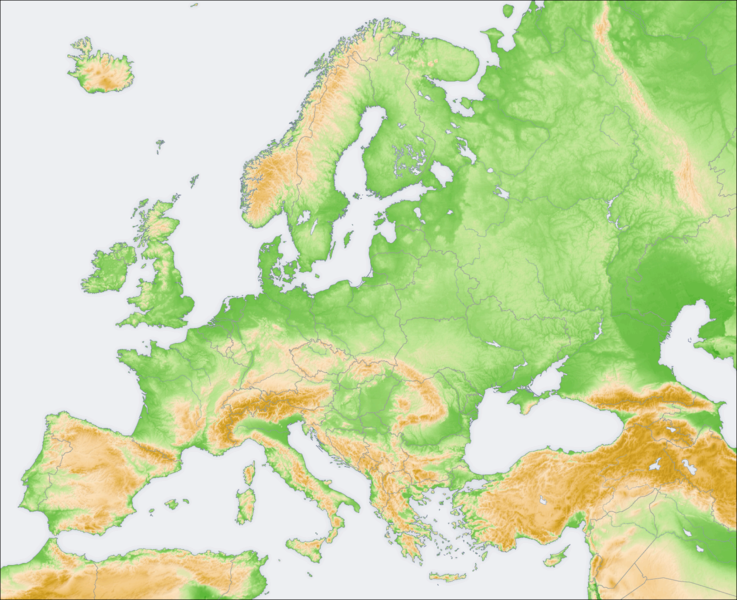 